В соответствии с пунктом 1 части 2 статьи 168  Жилищного кодекса Российской Федерации, администрация муниципального образованиясельского поселения «Ёрмица» ПОСТАНОВЛЯЕТ:1. Внести в постановление администрации сельского поселения «Ёрмица» от 09 сентября 2014 г. № 12 «О формировании фонда капитального ремонта многоквартирных домов, расположенных на территории муниципального образования сельского поселения «Ёрмица», на счете регионального оператора Республики Коми» изменения согласно приложению. 2. Контроль за исполнением настоящего постановления оставляю за собой.3. Настоящее постановление вступает в силу со дня его подписания.4. Настоящее постановление подлежит размещению на официальном сайте муниципального образования сельского поселения «Ёрмица».Глава сельского поселения «Ёрмица»                                               С.К. КаневаПриложениек постановлению администрациисельского поселения «Ёрмица»от 22 января 2020 г. № 03 Изменения,вносимые в постановление администрации сельского поселения «Ёрмица»от 09сентября 2014 г. № 12«О формировании фонда капитального ремонта многоквартирных домов, расположенных на территории муниципального образования сельского поселения «Ёрмица», на счете регионального оператора Республики Коми»ПЕРЕЧЕНЬ МНОГОКВАРТИРНЫХ ДОМОВ, РАСПОЛОЖЕННЫХ НА ТЕРРИТОРИИ МУНИЦИПАЛЬНОГО ОБРАЗОВАНИЯ «ЁРМИЦА», СОБСТВЕННИКИ КОТОРЫХ НЕ ВЫБРАЛИ СПОСОБ ФОРМИРОВАНИЯ ФОНДА КАПИТАЛЬНОГО РЕМОНТА ИЛИ ВЫБРАННЫЙ ИМИ СПОСОБ НЕ БЫЛ РЕАЛИЗОВАН В 6-МЕСЯЧНЫЙ СРОК С ДАТЫ  ОПУБЛИКОВАНИЯ РЕГИОНАЛЬНОЙ ПРОГРАММЫ КАПИТАЛЬНОГО РЕМОНТА ОБЩЕГО ИМУЩЕСТВА В МНОГОКВАРТИРНЫХ ДОМАХ В РЕСПУБЛИКЕ КОМИ НА 2014-2043 ГОДЫ (приложение) изложить в следующей редакции:Приложениек постановлению администрации сельского поселения «Ёрмица» от 09 сентября 2014 г. № 12ПЕРЕЧЕНЬМНОГОКВАРТИРНЫХ ДОМОВ, РАСПОЛОЖЕННЫХ НА ТЕРРИТОРИИ МУНИЦИПАЛЬНОГО ОБРАЗОВАНИЯ «ЁРМИЦА», СОБСТВЕННИКИ КОТОРЫХ НЕ ВЫБРАЛИ СПОСОБ ФОРМИРОВАНИЯ ФОНДА КАПИТАЛЬНОГО РЕМОНТА ИЛИ ВЫБРАННЫЙ ИМИ СПОСОБ НЕ БЫЛ РЕАЛИЗОВАН В 6-МЕСЯЧНЫЙ СРОК С ДАТЫ ОПУБЛИКОВАНИЯ РЕГИОНАЛЬНОЙ ПРОГРАММЫ КАПИТАЛЬНОГО РЕМОНТА ОБЩЕГО ИМУЩЕСТВА В МНОГОКВАРТИРНЫХ ДОМАХ В РЕСПУБЛИКЕ КОМИ НА 2014-2043 ГОДЫ».______________________________Администрациямуниципального образования сельского поселения«Ёрмица»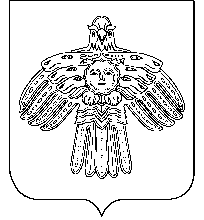 «Йöрмидз»сикт овмöдчöминлöнмуниципальнöй юкöнсаадминистрация  ПОСТАНОВЛЕНИЕШУӦМ  ПОСТАНОВЛЕНИЕШУӦМот   22 января 2020 годаРеспублика Коми, с. Ёрмица№ 03О внесении изменений в постановление администрации сельского поселения «Ёрмица» от 09 сентября 2014г. № 12 «О формировании фонда капитального ремонта многоквартирных домов, расположенных на территории муниципального образования сельского поселения «Ёрмица», на счете регионального оператора Республики Коми»О внесении изменений в постановление администрации сельского поселения «Ёрмица» от 09 сентября 2014г. № 12 «О формировании фонда капитального ремонта многоквартирных домов, расположенных на территории муниципального образования сельского поселения «Ёрмица», на счете регионального оператора Республики Коми»№п/пАдрес многоквартирного дома1.Республика Коми, Усть-Цилемский район,пст. Харъяга, ул. Центральная, д. 42.Республика Коми, Усть-Цилемский район,с. Ёрмица, ул. Заозёрная, д. 53.Республика Коми, Усть-Цилемский район,с. Ёрмица, ул. Заозёрная, д. 64.Республика Коми, Усть-Цилемский район,с. Ёрмица, ул. Заозёрная, д. 85.Республика Коми, Усть-Цилемский район,пст. Харьяга, ул. Лубнина, д. 4